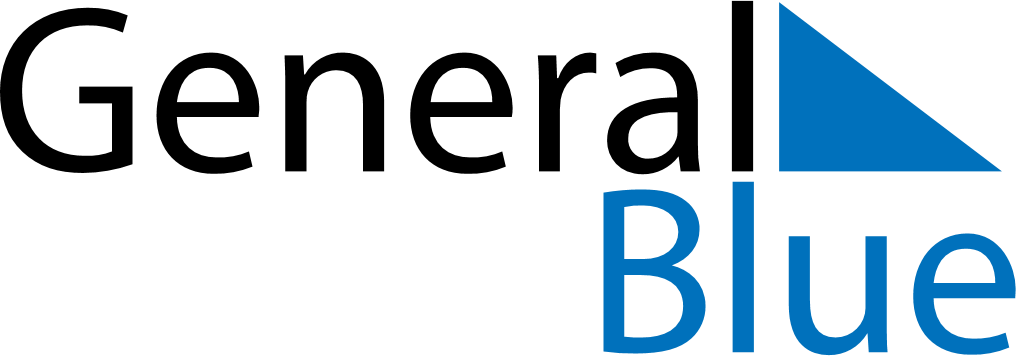 September 2025September 2025September 2025BrazilBrazilMondayTuesdayWednesdayThursdayFridaySaturdaySunday1234567Independence Day89101112131415161718192021222324252627282930